Publicado en CDMX el 05/03/2024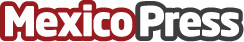 Danfoss presenta el primer centro de tecnología de sostenibilidad de Asia Pacífico en Singapur El Centro de Tecnología de Sostenibilidad (STC) servirá como puerta de entrada para introducir soluciones de descarbonización y programas de capacitación de clase mundialDatos de contacto:Lorena CarreñoMarketingQ5528553031Nota de prensa publicada en: https://www.mexicopress.com.mx/danfoss-presenta-el-primer-centro-de Categorías: Internacional Franquicias Comunicación Recursos humanos Sostenibilidad Innovación Tecnológica http://www.mexicopress.com.mx